PEMERINTAH KABUPATEN PADANG  PARIAMAN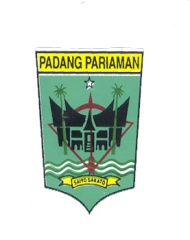 NAGARI KAMPUANG GALAPUANG ULAKAN KECAMATAN  ULAKAN TAPAKISJln.   Syekh Burhanuddin,Kp. Aru            Telp. ( 0751 ) …………         Kode Pos 25572REKAP SURAT KELUAR NAGARI KAMPUANG GALAPUANG ULAKAN JANUARI-OKTOBER 2018     						 Kampuang Galapuang Ulakan, 25 Oktober  2018Wali  Nagari Kampuang Galapuang UlakanALI WALDANA,S.TNONAMAJUMLAH1Surat Keterangan Tidak Mampu302Surat Keterangan263Surat Keterangan Pindah134Surat Keterangan Usaha255Surat Keterangan Berkelakuan Baik156Surat Keterangan Domisili227Surat Keterangan Penghasilan Orang Tua48Surat Keterangan Belum Menikah19Surat Keterangan Ahli Waris310Blanko NA611Surat Keterangan Meninggal12